INDICAÇÃO Nº 1331/2020Sugere ao Poder Executivo Municipal à manutenção em lâmpada, com defeito na Rua Amparo, próximo ao nº 528, no bairro São Joaquim, neste município.Excelentíssimo Senhor Prefeito Municipal, Nos termos do Art. 108 do Regimento Interno desta Casa de Leis, dirijo-me a Vossa Excelência para sugerir ao setor competente que, promova a manutenção de troca de lâmpada com defeito Rua Amparo, próximo ao nº 528, no bairro São Joaquim, neste município.Justificativa:Este vereador foi procurado pelos munícipes do bairro São Joaquim, solicitando a manutenção em lâmpada no referido local, pois a mesma já esta com defeito há algum tempo, causando insegurança á população.Plenário “Dr. Tancredo Neves”, em 08 de junho de 2020.JESUS VENDEDOR-Vereador-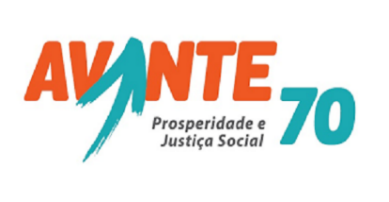 